Підстава: пункт 4-1 постанови Кабінету Міністрів України від 11 жовтня 2016 р. № 710 «Про ефективне використання державних коштів» Обґрунтування на виконання вимог Постанови КМУ від 11.10.2016 № 710:Враховуючи зазначене, замовник прийняв рішення стосовно застосування таких технічних та якісних характеристик предмета закупівлі:1.1 Специфікація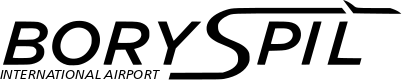 ДЕРЖАВНЕ ПІДПРИЄМСТВО«МІЖНАРОДНИЙ АЕРОПОРТ «БОРИСПІЛЬ» 08300, Україна, Київська обл., Бориспільський район, село Гора, вулиця Бориспіль -7, код 20572069, юридична особа/ суб'єкт господарювання, який здійснює діяльність в окремих сферах господарювання, зазначених у п. 4 ч.1 ст. 2 Закону України «Про публічні закупівлі»Обґрунтування технічних та якісних характеристик предмета закупівлі та очікуваної вартості предмета закупівліОбґрунтування технічних та якісних характеристик предмета закупівлі та очікуваної вартості предмета закупівліПункт КошторисуНазва предмета закупівлі із зазначенням коду за Єдиним закупівельним словникомОчікувана вартість предмета закупівлі згідно річного плану закупівельОчікувана вартість предмета закупівлі згідно ОГОЛОШЕННЯ про проведення відкритих торгівІдентифікатор процедури закупівліп. 43.42 (2023)Послуги з підбору фарби для транспортних засобів, код ДК 021:2015 - 98390000-3 - Інші послуги 210 000,00грн. з ПДВ175 000,00грн. без ПДВ UA-2023-06-08-015299-a1Обґрунтування технічних та якісних характеристик предмета закупівліТехнічний стан транспортного засобу повинен відповідати вимогам низки нормативних документів:Закону України "Про дорожній рух" (ст. 12, 16, 29, 32, 33, 36, 37, 53);«Правилам дорожнього руху України»;«Правилам надання послуг з технічного обслуговування і ремонту колісних транспортних засобів», затвердженим наказом Міністерства інфраструктури України №615 від 28.11.2014р.;«Положенню про технічне обслуговування і ремонт дорожніх транспортних засобів автомобільного транспорту», затвердженим Наказом Міністерства транспорту України №102 від 30.03.1998р.;Інструкціям по експлуатації автомобілів;Ремонтної, технологічної та сервісної літератури виробника; та ін.2Обґрунтування очікуваної вартості предмета закупівліОчікувану вартість закупівлі розраховано методом порівняння ринкових цін відповідно до Положення «Про порядок визначення очікуваної вартості предмета закупівлі». Проведені консультації з учасниками ринку, та направлено низку запитів з метою отримання комерційних пропозицій від потенційних Учасників процедури закупівлі. На підставі вищезазначеного визначено очікувану вартість за кожну одиницю послуг та очікувану вартість в цілому. 3Інша інформаціяЦіна складається з суми:1. ціна послуг відповідно до конкретного визначеного переліку;2. ціна матеріалів, які використовуються під час надання послуг відповідно до конкретного визначеного переліку.Загальна очікувана вартість закупівлі повинна складати    210 000,00 грн. з ПДВ.№ п/пНайменування ПослугиОдиниця виміру Кількість послугТехнічні та якісні характеристики предмета закупівлі(Технічна специфікація)ОдиницявиміруКількість1Підбір акрилової автоемалі 2Кпослуга20Покриття акриловою фарбою, створює захисний шар, який перешкоджає корозії і захищає від негативного впливу навколишнього середовища.Підбір акрилової фарби може здійснюватися за кодом кольору, який можна знайти на табличці  автомобіля, якщо автомобіль експлуатується не більше 1,5 року, але з урахуванням факторів зовнішнього впливу, яким піддавався автомобіль, як  - вицвітання на сонці, хімічні речовини на мийках та дорозі підбір фарби по коду стає неможливим. Тоді, для забезпечення естетичного виду автомобілів, у випадку коли не планується повністю перефарбування автомобілю, – використовується комп’ютерний підбір фарби.По невеличкому зразку елемента кузова (лючок бензобаку та інше)  за допомогою комп’ютеру  підбирається нова  формула (код) необхідного кольору та виконується  виготовлення фарби. Після виготовлення фарби виконується фарбування тестової пластини для порівняння  кольору та відтінків з оригіналом.       Матеріали, що використовуються:Фарба – 1 л.Розчинник – 0,3 л.Затверджувач – 0,5 л.Комплект202Підбір базової автоемалі “Металік”, “Перламутр”послуга35Покриття базовою фарбою «металік» або «перламутр» створює захисний шар, який перешкоджає корозії  і захищає від негативного впливу навколишнього середовища. Підбір базової фарби «металік» або «перламутр» може здійснюватися за кодом кольору, який можна знайти на табличці  автомобіля, якщо автомобіль експлуатується не більше 1,5 року, але з урахуванням факторів зовнішнього впливу, яким піддавався автомобіль, як  - вицвітання на сонці, хімічні речовини на мийках та дорозі підбір фарби по коду стає неможливим. Тоді, для забезпечення естетичного виду автомобілів, у випадку коли не планується повністю перефарбування автомобілю, – використовується комп’ютерний підбір фарби.По невеличкому  зразку елемента кузова (лючок бензобаку та інше)  за допомогою комп’ютеру  підбирається нова  формула (код) необхідного кольору та виконується її виготовлення. Після виготовлення фарби виконується фарбування тестової пластини для порівняння  кольору та відтінків з оригіналом.Матеріали, що використовуються:Фарба – 1 л.Розчинник – 0,5 л.Комплект35